ООО «ЦЗИ «Гриф»Программный комплекс "ПроВЭД"инструкция по установкеРыбинск, 2017ОГЛАВЛЕНИЕВведение...............................................................................................3Системные требования.......................................................................4Инструкция .........................................................................................51	ВведениеВ данном руководстве содержится инструкция по установке системы автоматизации и ведения документации «ПроВЭД». Программный комплекс «ПроВЭД» реализует принцип мультиплатформенности. Он может эксплуатироваться практически на любой современной операционной системе.2 Системные требованияМинимальные требования к рабочему месту:•	Процессор, тактовая частота процессора не менее 1,9 Ггц.•	Оперативная память, объём не менее 2 Гбайт.•	Дисковый накопитель HDD, объем не менее 250 Гбайт.•	Подключение к сети Интернет на скорости не менее 100 Мбит/с.Требования к операционной системе и программному обеспечению:•	Операционная система: любая система на основе Linux c графическим интерфейсом пользователя (Альт Сервер, GosLinux, Ubuntu, Debian и др.)Mac OSсистема от Microsoft (Windows XP, Windows Vista, Windows 7, Windows 8, Windows 10);•	Необходимо наличие установленного веб-браузера:(мультиплатформенные) Firefox, Chrome, Opera, Vivaldi(MS Windows) Internet Explorer, Edge(Mac OS) Safari3 ИнструкцияДля начала работы с программным комплексом «ПроВЭД» необходимо запустить веб-браузер.В адресной строке браузера ввести url-адрес демонстрационной версии системы «ПроВЭД»: http://proved.czi-grif.ru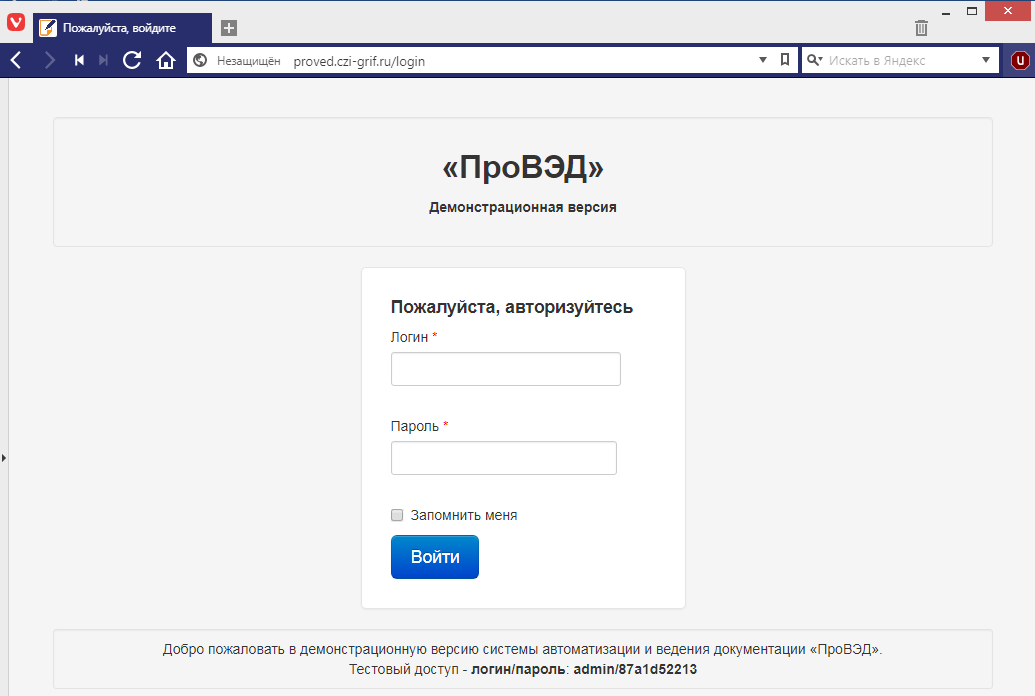 Рисунок 1 – Стартовое окно СистемыВ стартовом окне на панели авторизации необходимо ввести логин и пароль для тестового доступа к системе.Логин: adminПароль: 87a1d52213После авторизации по логину и паролю будут доступны все функции и панели управления, предоставляемые системой.